Інтерактивний куб?Зробіть разом із дітьми інтерактивний куб з паперу.Інтерактивний куб розвиває у дітей логічне мислення, кмітливість, ініціативу під час розв’язання проблемних ситуацій; удосконалює вміння робити елементарні висновки; спонукає дотримуватися правил пожежної безпеки; виховує впевненість у своїх силах. Джерело: https://www.pedrada.com.ua/article/2753-pojejna-bezpeka-dlya-dtey-v-kartinkah-ta-grah-vzmemo-v-pomch-nteraktivniy-kubПідготувала вихователь Н. ДобраньЗображення на грані куба. Як використовуватиЗображення на грані куба.  Як використовувати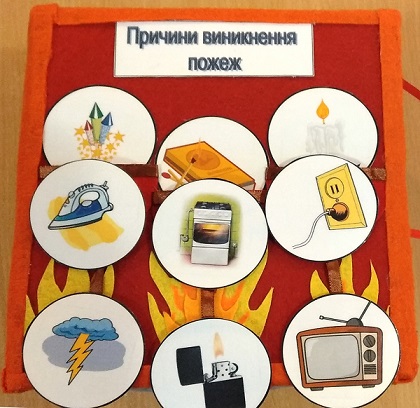 Причини виникнення пожежЦя грань дає змогу пояснити дітям, що може стати причиною пожежі. У трьох кишеньках зберігаються картки з зображенням предметів, які можуть спричинити пожежу:петарди, бенгальські вогнісірники, запальничкапраска електроприладисвічка пічблискавка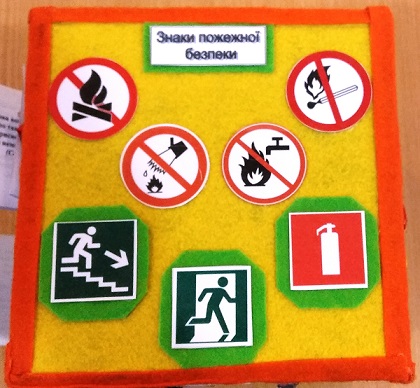 Заборонні та вказівні знакиНаціональний стандарт України «Протипожежний захист» передбачає спеціальні знаки безпеки. Знаки в червоному колі — забороняють певні дії, знаки на зеленому тлі — попереджують, як треба діяти в разі надзвичайної ситуації: заборонено гасити водоюзаборонено відкрите полум’яевакуаційний вихідвогнегасник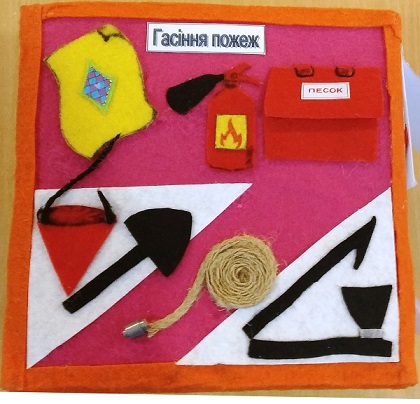 Гасіння пожежЄ різні способи гасити пожежу. Пожежники застосовують різні предмети, зокрема:КовдраВогнегасникпісок або землявідро для водилопатакіркасокирапожежний шланг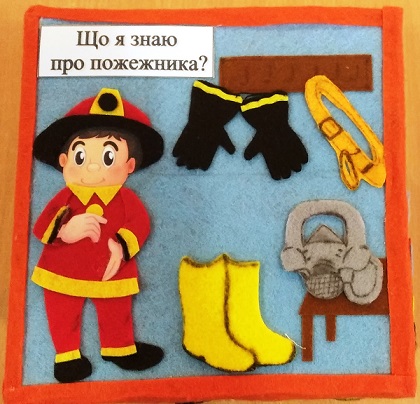 Що я знаю про пожежника?Це — небезпечна професія. Під час пожежі пожежники можуть постраждати від вогню, отруйного газу. Тож вони надягають спеціальне захисне спорядження:РукавиціМаскарятувальний пояскаска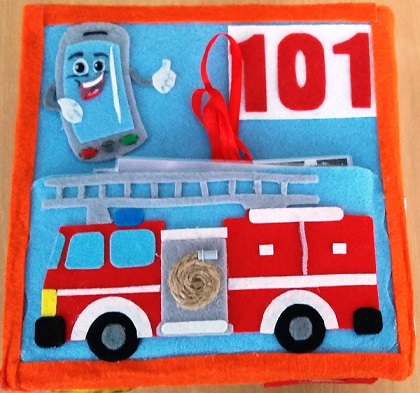 Пожежна технікаПожежна машина завжди привертає до себе увагу. Дітям буде цікаво дізнатися:якою була перша пожежна машинаякі сучасні пожежні машини. У додатковій кишені —фото або картки із зображеннями пожежних машин. Також на грані розмістили номер телефону рятувальної служби — 101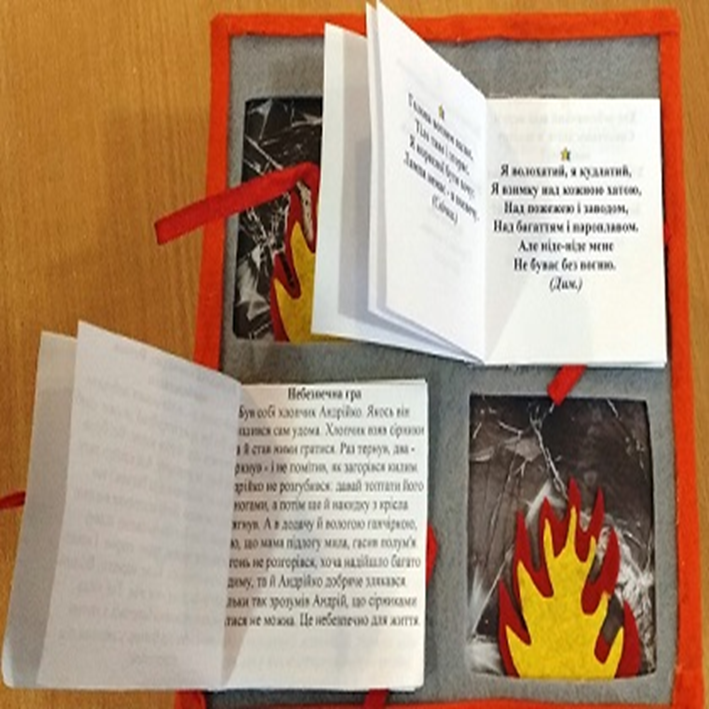 Казки та загадкиСаморобні книжки з казками, легендами та загадками можна прикріпити міцно або заміняти час від часу. Це дасть змогу ознайомлювати дітей з правилами пожежної безпеки, зацікавлювати, спонукати до самостійно розглядати ілюстрації та обговорювати зміст.